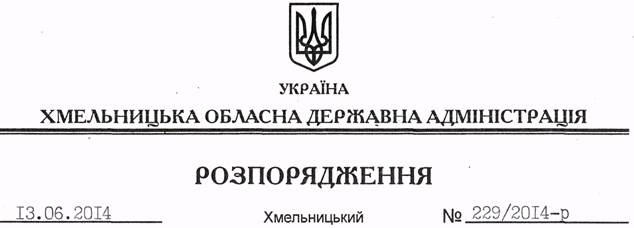 На підставі статті 6 Закону України “Про місцеві державні адміністрації”:Внести такі зміни до розпорядження голови обласної державної адміністрації від 28.02.2011 № 76/2011-р “Про утворення при обласній державній адміністрації ради вітчизняних та іноземних інвесторів”:1. Викласти додаток 1 до нього у новій редакції (додається).2. Пункт 3 розпорядження викласти у такій редакції:“3. Контроль за виконанням цього розпорядження покласти на першого заступника голови обласної державної адміністрації О.Симчишина”.Голова адміністрації							                      Л.ПрусПро внесення змін до розпорядження голови обласної державної адміністрації від 28.02.2011 № 76/2011-р